Найти следующие  характеристики для эллипса:  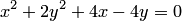 координаты центра, полуоси Эксцентриситет уравнения директрис